Ma28 juni2021SA 70%Bovenbenen, Balans, Rompstabiliteit Leerdoel: versterken kracht bovenbenen en romp & balansLet op 30” =  30 seconden en 2’ = 2 minutenSnelheid AccelaratieDifferentieel lerenLET OPPlaatsArboretum; verschillende plekjes: trappen banken; tulp18:30uInwerkenInlopen 5-10 min rustig inlopen (niet wandelen), 20x kruispas linkerschouder en 20x met rechterschouder voor. 20x aansluitpas linkerschouder en 20x met rechterschouder voor20x knieheffen, 20x hakaanslag, 20x ganzenpas Rustig wandelen - 20x op tenen en armen strekken naar boven pluk de wolken, 20x heel klein maken met vingers over de grond. Staande oefeningen: nek indraaien. Armen molenwieken etc. 15min18:45uK1Plaats/Grondoefeningen (lichtjes uitvoeren!!)Planken zijwaarts 3x30 sec links en rechts. https://www.youtube.com/watch?v=9qH9xWKoCs8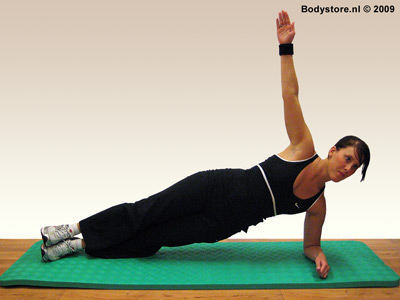 Planken (verschillende vormen) Hand-stand voorover 28x opdrukken (het is 28 juni); rug soepel maken (grondoefening)Rek-strekoefeningen15min19:00K23x6
3 Series van 4-5 herhalingen van 6” rust tot ca 1’30” – 2’ Serie 1 – versnellen op grasveld 4xSerie 2 – trap hard aflopen 4xSerie 3 – trap oplopen 4xSR 6 minutenVEEL PLEZIER30 -40 min19:40uUitlopen  ca 10 minuten